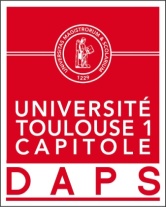                                  Alexandra LABEUCHESport de Haut niveau                           Equitation (CSO)Formation : TSEAnnée d’étude : Licence 2 Catégorie : Sportive de Bon Niveau National (SBNN)Club de compétition : Ecurie Vilaret à CorronsacNiveau : National/InternationalJours d’entraînements : 